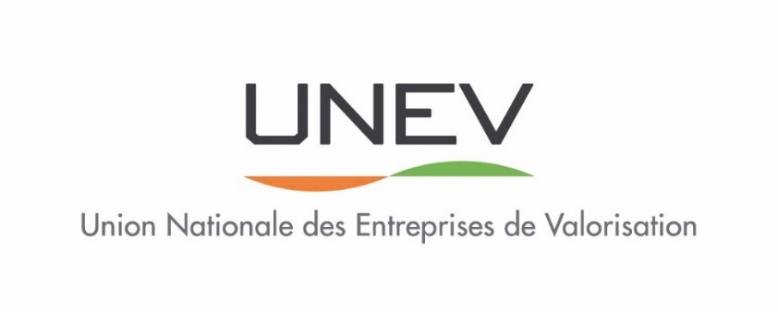 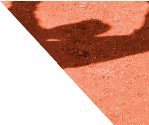 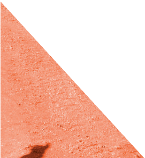 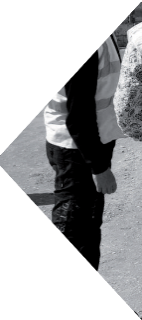 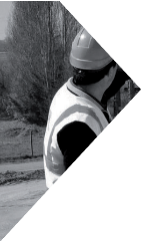 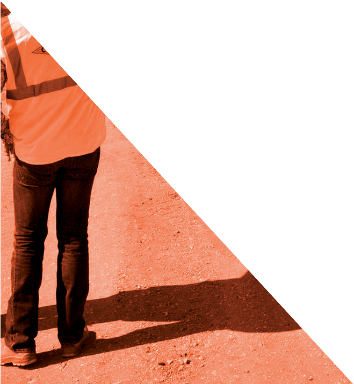 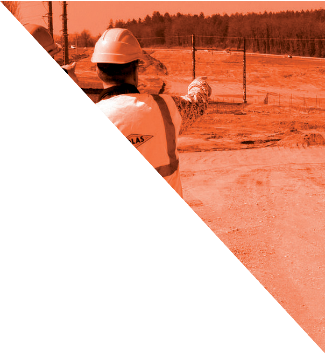 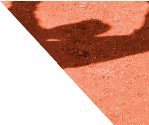 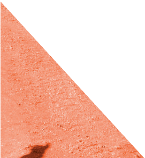 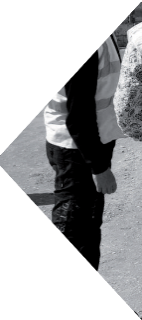 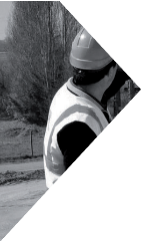 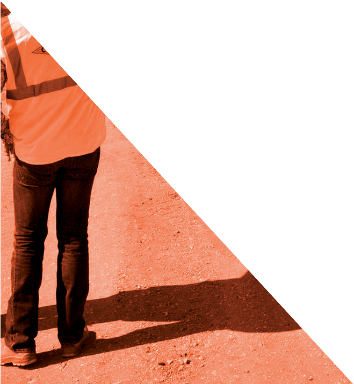 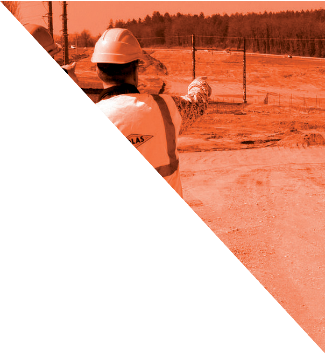 DEMANDE D’ADHÉSION - LISTE DES SITES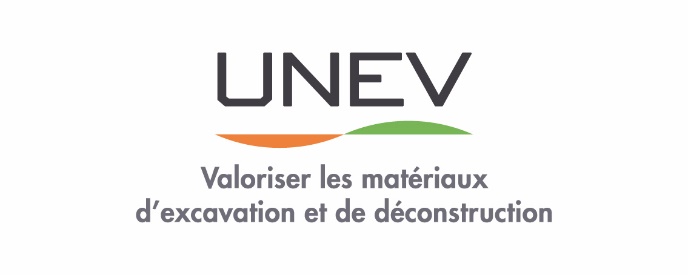 Nom du site (dont raison sociale si différente de celle de la dde adhésion)Localisé à(ville + département)Activité principale du site (centre de stockage, centre de tri, plateforme de recyclage, site de valorisation énergétique….)Autorisation :Type (AP, APC…), date et autorité délivrante)Nature des déchets reçus(terres, matériaux de construction, OM, inertes, non inertes, dangereux…)Tonnage annuel moyen reçu ou traité(en milliers de T)Autre filière de traitement présente sur le siteNom du site (dont raison sociale si différente de celle de la dde adhésion)Localisé à(ville + département)Activité principale du site (centre de stockage, centre de tri, plateforme de recyclage, site de valorisation énergétique….)Autorisation :Type (AP, APC…), date et autorité délivrante)Nature des déchets reçus(terres, matériaux de construction, OM, inertes, non inertes, dangereux…)Tonnage annuel moyen reçu ou traité(en milliers de T)Autre filière de traitement présente sur le site